Игра «Цветной круг»Автор: Яминская Ирина Петровна, учитель-логопед.Цель:  Учить детей находить правильный цвет в кругу, подбирать нужный цвет крышек, называть его словами, выкладывать крышки на сектор.Задачи:  Развивать познавательную активность.Развивать у детей пространственные  представления.Развивать внимание, логическое мышление, память.Учить группировать предметы по цвету.Развивать мелкую моторику пальцев.Развивать межполушарные связи.Оборудование: Игровое поле разделенное по цвету на 4 сектора(желтый, красный, синий, зелёный). Фишки – цветные крышки  (по 10 штук каждого цвета). Ленты длинной 30 см по одной каждого цвета. Небольшой прозрачный контейнер под крышки.Ход игры:В игру можно играть с усложнением поэтапно  с младшего дошкольного возраста.1 Этап: Педагог предлагает  ребенку выложить на сектор желтого (или другого цвета) такого же цвета все крышки  из контейнера.2 Этап:  Педагог предлагает  ребенку  выложить на сектор желтого (или другого цвета) такого же цвета крышки  от 1 до 5  штук  из контейнера. Усложнение: Педагог предлагает  ребенку  выложить на сектор 1 крышку, а потом спрашивает: Сколько нужно положить ещё крышек, чтобы получилось 2 крышки (3, 4, 5)? Ребенок отвечает и выкладывает. Так же можно и играть на уменьшение.Ещё вариант, выложить на желтый  сектор 5 крышек, а потом на красный столько же, сколько и на желтом. Можно варьировать  по цвету и количеству крышек.3 Этап:  Педагог предлагает  ребенку  выложить на сектор желтого (или другого цвета) такого же цвета крышки  от 1 до 10 штук  из контейнера. Усложнение: Педагог предлагает  ребенку  выложить на сектор 5 крышек, а потом спрашивает: Сколько нужно положить ещё крышек, чтобы получилось 6 крышек (7, …, 10)? Ребенок отвечает и выкладывает. Так же можно и играть на уменьшение и  на увеличение на несколько единиц.4  Этап:  Педагог предлагает  ребенку  выложить на сектор желтого (или другого цвета) такого же цвета крышки  от 1 до 10 штук  из контейнера только правой рукой, а потом только левой рукой. Для зрительной опоры на руку завязывается лента  нужного цвета.Усложнение:  Педагог предлагает  ребенку  выложить на сектор желтого (или другого цвета) такого же цвета крышки  от 1 до 10 штук  из контейнера только правой рукой, а потом только левой рукой. Без ленты на руке. Ещё  вариант, педагог предлагает  ребенку  выложить на сектор 5 крышек только левой рукой, а потом спрашивает: Сколько нужно положить ещё крышек, чтобы получилось 6 крышек (7, …, 10)? Ребенок отвечает и выкладывает только правой рукой. Так же можно и играть на уменьшение и  на увеличение на несколько единиц.5  Этап:  Педагог предлагает  ребенку  выложить на 2 сектора:  желтого  и красного (или любые 2 цвета на выбор ребенка)  левой (желтые крышки)  и правой  рукой (красные крышки)   одновременно из контейнера. Для зрительной опоры на руки  завязываются ленты  нужного цвета.Усложнение:  Педагог предлагает  ребенку  выложить на 2 сектора:  желтого  и красного (или любые 2 цвета на выбор ребенка)  левой (желтые крышки)  и правой  рукой (красные крышки)   одновременно из контейнера. Без ленты на руках. Так же можно выкладывать на сектора по диагонали одновременно разными руками.Ещё  вариант, педагог предлагает  ребенку  выложить, а потом убрать в контейнер те ми же руками или наперекрест руками.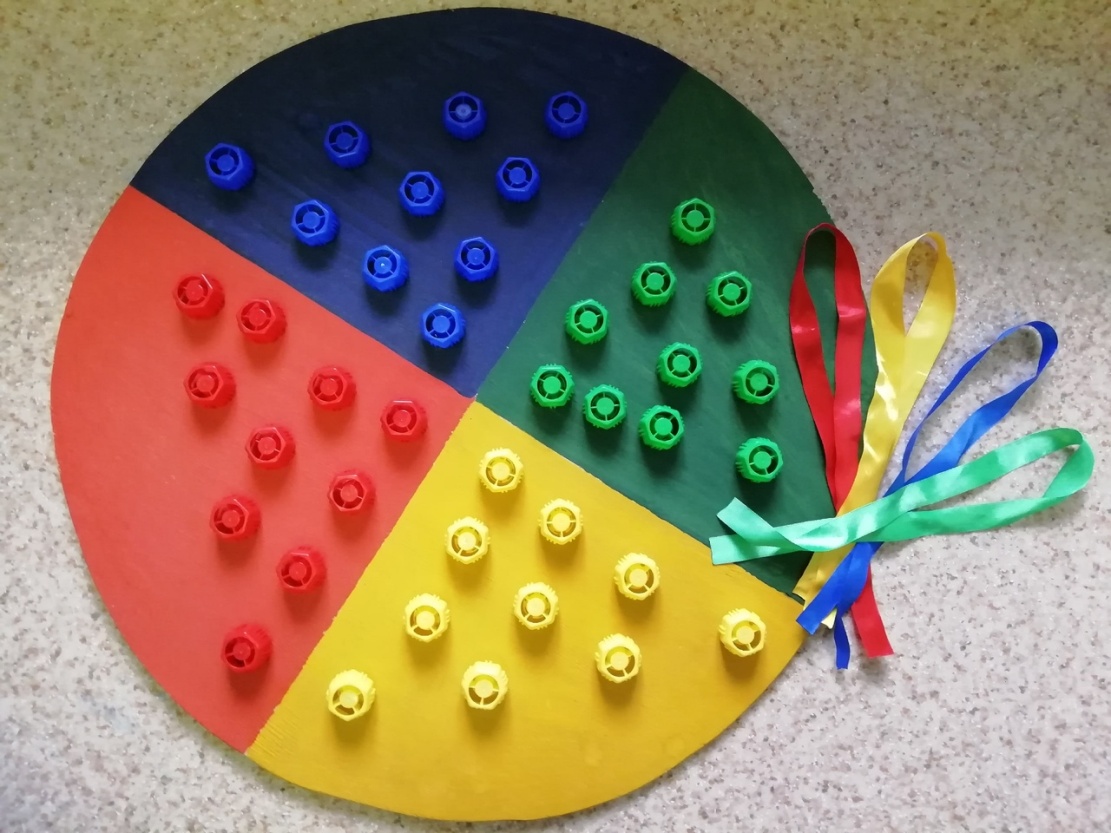 